Day 5: We have seen the Lord!Watchhttps://youtu.be/Q9Y9XMxUmG0ReflectWe are all special! Think about what makes you special to your friends and family. Think about a friend or family member who is special to you. Why not tell them? If you don’t feel brave enough to speak to them, why not send them a card?CreateWin an Easter egg!Why not enter our Easter competition and see if you can win yourself a delicious Easter egg? Your challenge is to show what you have learnt from the assemblies by creating your very own Easter scene. We would love to see as much as detail as possible and we look forward to seeing how creative you can be. You may choose to use items from your scavenger hunt, things you have found outside such as plants and stones, Lego, perhaps even baking and decorating a cake or any other amazing idea for presenting the Easter story that you may have.Once your entry is complete, simply take a photograph of your entry and ask an adult to email it, along with your name, class and school to:                                                       lcswtlichfield@gmail.com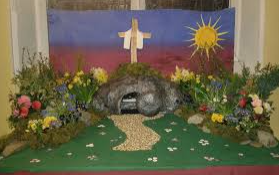 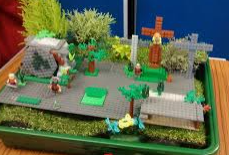 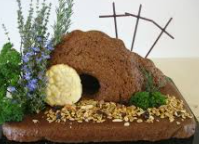 